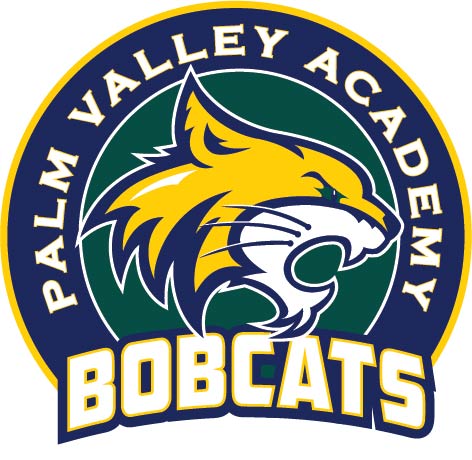 PALM VALLEY ACADEMY PTO         700 BOBCAT LANE, PONTE VEDRA, FL 32081